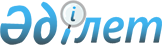 О внесении изменений в решение районного маслихата от 25 декабря 2013 года № 99 "О бюджете Байганинского района на 2014-2016 годы"
					
			Утративший силу
			
			
		
					Решение Байганинского районного маслихата Актюбинской области от 19 февраля 2014 года № 107. Зарегистрировано Департаментом юстиции Актюбинской области 11 марта 2014 года № 3803. Утратило силу решением маслихата Байганинского района Актюбинской области от 7 июля 2016 года № 28      Сноска. Утратило силу решением маслихата Байганинского района Актюбинской области от 07.07.2016 № 28.

      В соответствии со статьей 6 Закона Республики Казахстан от 23 января 2001 года № 148 "О местном государственном управлении и самоуправлении в Республике Казахстан", пунктом 5 статьи 104 и статьи 109 Бюджетного Кодекса Республики Казахстан от 4 декабря 2008 года № 95-IV, Байганинский районный маслихат РЕШИЛ:

      1. Внести в решение районного маслихата "О бюджете Байганинского района на 2014-2016 годы" от 25 декабря 2013 года № 99 (зарегистрированное в реестре государственной регистрации нормативных правовых актов под № 3738, опубликованное 23, 30 января 2014 года в газете № 3, 4 "Жем-Сағыз") следующие изменения:

      1) в пункте 1

      в подпункте 1)

      доходы

      цифры "3 520 010" заменить цифрами "3 536 617";

      в том числе:

      поступление трансфертов

      цифры "863 010" заменить цифрами "879 617";

      в подпункте 2)

      затраты 

      цифры "3 520 010" заменить цифрами "3 708 702,7";

      в подпункте 5)

      дефицит бюджета (профицит)

      цифры "-18 077" заменить цифрами "-190 162,7"

      в подпункте 6)

      финансирование дефицита бюджета (использование профицита)

      цифры "18 077" заменить цифрами "190 162,7".

      2) приложения 1, 5 к указанному решению изложить в редакции согласно приложению 1, 2 к настоящему решению.

      2. Настоящее решение вводится в действие с 1 января 2014 года.

 Бюджет Байганинского района на 2014 год Бюджетные программы аппаратов акимов аульных округов в районном бюджете на 2014 год      продолжение таблицы


					© 2012. РГП на ПХВ «Институт законодательства и правовой информации Республики Казахстан» Министерства юстиции Республики Казахстан
				
      Председатель сессии

Г. Елеуова

      Секретарь маслихата

Б. Турлыбаев
Приложение 1 к решению 
№ 107 Байганинского
районного маслихата 
от 19 февраля 2014 года
Приложение 1 к решению 
№ 99 Байганинского
районного маслихата 
от 25 декабря 2013 годаКатегория

Категория

Категория

Категория

Сумма (тысяч тенге)

Класс

Класс

Класс

Сумма (тысяч тенге)

Подкласс

Подкласс

Сумма (тысяч тенге)

Наименование

Сумма (тысяч тенге)

I.ДОХОДЫ

3 536 617

1

Налоговые поступления

2 646 825

01

Подоходный налог

118 600

2

Индивидуальный подоходный налог

118 600

03

Социальный налог

100 200

1

Социальный налог

100 200

04

Налоги на собственность

2 402 410

1

Hалоги на имущество

2 379 778

3

Земельный налог

1 752

4

Hалог на транспортные средства

18 900

5

Единый земельный налог

1 980

05

Внутренние налоги на товары, работы и услуги

23 880

2

Акцизы

1 230

3

Поступления за использование природных и других ресурсов

17 800

4

Сборы за ведение предпринимательской и профессиональной деятельности

4 650

5

Налог на игорный бизнес

200

08

Обязательные платежи, взимаемые за совершение юридически значимых действий и (или) выдачу документов уполномоченными на то государственными органами или должностными лицами

1 735

1

Государственная пошлина

1 735

2

Неналоговые поступления

4 375

01

Доходы от государственной собственности

675

5

Доходы от аренды имущества, находящегося в государственной собственности

675

06

Прочие неналоговые поступления

3 700

1

Прочие неналоговые поступления

3 700

3

Поступления от продажи основного капитала

5 800

03

Продажа земли и нематериальных активов

5 800

1

Продажа земли

5 800

4

Поступления трансфертов 

879 617

02

Трансферты из вышестоящих органов государственного управления

879 617

2

Трансферты из областного бюджета

879 617

Функциональная группа

Функциональная группа

Функциональная группа

Функциональная группа

Функциональная группа

Сумма (тысяч тенге)

Функциональная подгруппа

Функциональная подгруппа

Функциональная подгруппа

Функциональная подгруппа

Сумма (тысяч тенге)

Администратор бюджетных программ

Администратор бюджетных программ

Администратор бюджетных программ

Сумма (тысяч тенге)

Программа

Программа

Сумма (тысяч тенге)

Наименование

Сумма (тысяч тенге)

II.ЗАТРАТЫ

3 708 702,7

01

Государственные услуги общего характера

273 340,0

1

Представительные, исполнительные и другие органы, выполняющие общие функции государственного управления

209 228,0

112

Аппарат маслихата района 

15 101,0

001

Услуги по обеспечению деятельности маслихата района

15 070,0

003

Капитальные расходы государственного органа

31,0

122

Аппарат акима района

63 183,0

001

Услуги по обеспечению деятельности акима района

62 783,0

003

Капитальные расходы государственного органа 

400,0

123

Аппарат акима района в городе, города районного значения, поселка, села, сельского округа

130 944,0

001

Услуги по обеспечению деятельности акима района в городе, города районного значения, поселка, села, сельского округа

124 944,0

022

Капитальные расходы государственного органа 

6 000,0

2

Финансовая деятельность

19 991,0

452

Отдел финансов района 

19 991,0

001

Услуги по реализации государственной политики в области исполнения бюджета района и управления коммунальной собственностью района

15 103,0

003

Проведение оценки имущества в целях налогообложения

706,0

011

Учет, хранение, оценка и реализация имущества, поступившего в коммунальную собственность

4 148,0

018

Капитальные расходы государственного органа

34,0

5

Планирование и статистическая деятельность

10 219,0

453

Отдел экономики и бюджетного планирования района

10 219,0

001

Услуги по реализации государственной политики в области формирования и развития экономической политики, системы государственного планирования и управления района

10 029,0

004

Капитальные расходы государственного органа 

190,0

9

Прочие государственные услуги общего характера

33 902,0

466

Отдел архитектуры, градостроительства и строительства района

33 902,0

040

Развитие объектов государственных органов

33 902,0

02

Оборона

10 500,0

1

Военные нужды

4 000,0

122

Аппарат акима района 

4 000,0

005

Мероприятия в рамках исполнения всеобщей воинской обязанности

4 000,0

2

Организация работы по чрезвычайным ситуациям

6 500,0

122

Аппарат акима района 

6 500,0

006

Предупреждение и ликвидация чрезвычайных ситуаций масштаба района 

3 000,0

007

Мероприятия по профилактике и тушению степных пожаров районного масштаба, а также пожаров в населенных пунктах, в которых не созданы органы государственной противопожарной службы

3 500,0

04

Образование

2 127 377,3

1

Дошкольное воспитание и обучение

218 384,3

464

Отдел образования района

218 384,3

040

Реализация государственного образовательного заказа в дошкольных организациях образования

218 384,3

2

Начальное, основное среднее и общее среднее образование

1 442 170,0

464

Отдел образования района

1 442 170,0

003

Общеобразовательное обучение

1 396 608,0

006

Дополнительное образование для детей

45 562,0

9

Прочие услуги в области образования

466 823,0

466

Отдел архитектуры, градостроительства и строительства района

395 169,0

037

Строительство и реконструкция объектов образования

395 169,0

464

Отдел образования района

71 654,0

001

Услуги по реализации государственной политики на местном уровне в области образования 

17 990,0

005

Приобретение и доставка учебников, учебно-методических комплексов для государственных учреждений образования района 

11 150,0

007

Проведение школьных олимпиад, внешкольных мероприятий и конкурсов районного (городского) масштаба

21 473,0

015

Ежемесячная выплата денежных средств опекунам (попечителям) на содержание ребенка-сироты (детей-сирот), и ребенка (детей), оставшегося без попечения родителей

4 750,0

067

Капитальные расходы подведомственных государственных учреждений и организаций

16 291,0

06

Социальная помощь и социальное обеспечение

138 645,0

2

Социальная помощь

121 742,0

451

Отдел занятости и социальных программ района 

121 742,0

002

Программа занятости

42 839,0

004

Оказание социальной помощи на приобретение топлива специалистам здравоохранения, образования, социального обеспечения, культуры, спорта и ветеринарии в сельской местности в соответствии с законодательством Республики Казахстан

14 000,0

005

Государственная адресная социальная помощь

250,0

006

Оказание жилищной помощи 

200,0

007

Социальная помощь отдельным категориям нуждающихся граждан по решениям местных представительных органов

30 098,0

014

Оказание социальной помощи нуждающимся гражданам на дому

5 321,0

016

Государственные пособия на детей до 18 лет

26 669,0

017

Обеспечение нуждающихся инвалидов обязательными гигиеническими средствами и предоставление услуг специалистами жестового языка, индивидуальными помощниками в соответствии с индивидуальной программой реабилитации инвалида

2 365,0

023

Обеспечение деятельности центров занятости населения

0,0

9

Прочие услуги в области социальной помощи и социального обеспечения

16 903,0

451

Отдел занятости и социальных программ района 

16 903,0

001

Услуги по реализации государственной политики на местном уровне в области обеспечения занятости и реализации социальных программ для населения

16 522,0

011

Оплата услуг по зачислению, выплате и доставке пособий и других социальных выплат

335,0

021

Капитальные расходы государственного органа 

46,0

07

Жилищно-коммунальное хозяйство

451 833,0

1

Жилищное хозяйство

26 025,0

458

Отдел жилищно-коммунального хозяйства, пассажирского транспорта и автомобильных дорог района 

15 525,0

004

Обеспечение жильем отдельных категорий граждан

9 000,0

033

Проектирование, развитие, обустройство и (или) приобретение инженерно-коммуникационной инфраструктуры 

6 525,0

466

Отдел архитектуры, градостроительства и строительства района

10 500,0

003

Проектирование, строительство и (или) приобретение жилья государственного коммунального жилищного фонда

6 500,0

004

Проектирование, развитие, обустройство и (или) приобретение инженерно-коммуникационной инфраструктуры

4 000,0

2

Коммунальное хозяйство

392 452,0

458

Отдел жилищно-коммунального хозяйства, пассажирского транспорта и автомобильных дорог района 

317 573,0

027

Организация эксплуатации сетей газификации, находящихся в коммунальной собственности районов (городов областного значения)

31 385,0

058

Развитие системы водоснабжения и водоотведения в сельских населенных пунктах

286 188,0

466

Отдел архитектуры, градостроительства и строительства района

74 879,0

058

Развитие системы водоснабжения и водоотведения в сельских населенных пунктах

74 879,0

3

Благоустройство населенных пунктов

33 356,0

123

Аппарат акима района в городе, города районного значения, поселка, села, сельского округа

24 423,0

008

Освещение улиц населенных пунктов

11 559,0

009

Обеспечение санитарии населенных пунктов

4 644,0

010

Содержание мест захоронений и погребение безродных

100,0

011

Благоустройство и озеленение населенных пунктов

8 120,0

458

Отдел жилищно-коммунального хозяйства, пассажирского транспорта и автомобильных дорог района 

8 933,0

015

Освещение улиц населенных пунктов

5 350,0

018

Благоустройство и озеленение населенных пунктов

3 583,0

08

Культура, спорт, туризм и информационное пространство

197 901,0

1

Деятельность в области культуры

63 992,0

455

Отдел культуры и развития языков района 

48 302,0

003

Поддержка культурно-досуговой работы

48 302,0

466

Отдел архитектуры, градостроительства и строительства района

15 690,0

011

Развитие объектов культуры

15 690,0

2

Спорт

40 130,0

465

Отдел физической культуры и спорта района 

30 130,0

001

Услуги по реализации государственной политики на местном уровне в сфере физической культуры и спорта

6 390,0

004

Капитальные расходы государственного органа 

485,0

005

Развитие массового спорта и национальных видов спорта

16 755,0

006

Проведение спортивных соревнований на районном уровне

1 000,0

007

Подготовка и участие членов сборных команд района по различным видам спорта на областных спортивных соревнованиях

5 500,0

466

Отдел архитектуры, градостроительства и строительства района

10 000,0

008

Развитие объектов спорта и туризма

10 000,0

3

Информационное пространство

67 967,0

455

Отдел культуры и развития языков района 

59 133,0

006

Функционирование районных библиотек

58 633,0

007

Развитие государственного языка и других языков народов Казахстана

500,0

456

Отдел внутренней политики района

8 834,0

002

Услуги по проведению государственной информационной политики через газеты и журналы 

6 634,0

005

Услуги по проведению государственной информационной политики через телерадиовещание

2 200,0

9

Прочие услуги по организации культуры, спорта, туризма и информационного пространства

25 812,0

455

Отдел культуры и развития языков района

9 720,0

001

Услуги по реализации государственной политики на местном уровне в области развития языков и культуры

8 877,0

010

Капитальные расходы государственного органа 

18,0

032

Капитальные расходы подведомственных государственных учреждений и организаций

825,0

456

Отдел внутренней политики района 

16 092,0

001

Услуги по реализации государственной политики на местном уровне в области информации, укрепления государственности и формирования социального оптимизма граждан

9 260,0

003

Реализация региональных программ в сфере молодежной политики

6 630,0

006

Капитальные расходы государственного органа 

202,0

10

Сельское, водное, лесное, рыбное хозяйство, особо охраняемые природные территории, охрана окружающей среды и животного мира, земельные отношения

99 612,0

1

Сельское хозяйство

29 873,0

466

Отдел архитектуры, градостроительства и строительства района

6 344,0

010

Развитие объектов сельского хозяйства

6 344,0

474

Отдел сельского хозяйства и ветеринарии района

17 222,0

001

Услуги по реализации государственной политики на местном уровне в сфере сельского хозяйства и ветеринарии 

15 564,0

003

Капитальные расходы государственного органа 

300,0

008

Возмещение владельцам стоимости изымаемых и уничтожаемых больных животных, продуктов и сырья животного происхождения

1 358,0

453

Отдел экономики и бюджетного планирования района 

6 307,0

099

Реализация мер по оказанию социальной поддержки специалистов

6 307,0

6

Земельные отношения

10 151,0

463

Отдел земельных отношений района 

10 151,0

001

Услуги по реализации государственной политики в области регулирования земельных отношений на территории района 

10 151,0

9

Прочие услуги в области сельского, водного, лесного, рыбного хозяйства, охраны окружающей среды и земельных отношений

59 588,0

474

Отдел сельского хозяйства и ветеринарии района

59 588,0

013

Проведение противоэпизоотических мероприятий

59 588,0

11

Промышленность, архитектурная, градостроительная и строительная деятельность

10 107,0

2

Архитектурная, градостроительная и строительная деятельность

10 107,0

466

Отдел архитектуры, градостроительства и строительства района

10 107,0

001

Услуги по реализации государственной политики в области строительства, улучшения архитектурного облика городов, районов и населенных пунктов области и обеспечению рационального и эффективного градостроительного освоения территории района

10 107,0

12

Транспорт и коммуникация

164 182,0

1

Автомобильный транспорт

164 182,0

123

Аппарат акима района в городе, города районного значения, поселка, села, сельского округа

2 000,0

013

Обеспечение функционирования автомобильных дорог в городах районного значения, поселках, селах, сельских округах

2 000,0

458

Отдел жилищно-коммунального хозяйства, пассажирского транспорта и автомобильных дорог района 

162 182,0

023

Обеспечение функционирования автомобильных дорог

23 274,0

045

Капитальный и средний ремонт автомобильных дорог районного значения и улиц населенных пунктов

138 908,0

13

Прочие

90 156,0

3

Поддержка предпринимательской деятельности и защита конкуренции

6 984,0

469

Отдел предпринимательства района 

6 984,0

001

Услуги по реализации государственной политики на местном уровне в области развития предпринимательства и промышленности

6 240,0

003

Поддержка предпринимательской деятельности

570,0

004

Капитальные расходы государственного органа 

174,0

9

Прочие

83 172,0

123

Аппарат акима района в городе, города районного значения, поселка, села, сельского округа

20 850,0

040

Реализация мер по содействию экономическому развитию регионов в рамках Программы "Развитие регионов" 

20 850,0

452

Отдел финансов района

53 140,0

012

Резерв местного исполнительного органа района 

53 140,0

458

Отдел жилищно-коммунального хозяйства, пассажирского транспорта и автомобильных дорог района 

9 182,0

001

Услуги по реализации государственной политики на местном уровне в области жилищно-коммунального хозяйства, пассажирского транспорта и автомобильных дорог 

9 182,0

15

Трансферты

145 049,4

1

Трансферты

145 049,4

452

Отдел финансов района

145 049,4

006

Возврат неиспользованных (недоиспользованных) целевых трансфертов

1 226,4

007

Бюджетные изъятия

143 823,0

ІII. ЧИСТОЕ БЮДЖЕТНОЕ КРЕДИТОВАНИЕ

17 783,5

Бюджетные кредиты

21 983,0

10

Сельское, водное, лесное, рыбное хозяйство, особо охраняемые природные территории, охрана окружающей среды и животного мира, земельные отношения

21 983,0

1

Сельское хозяйство

21 983,0

453

Отдел экономики и бюджетного планирования района 

21 983,0

006

Бюджетные кредиты для реализации мер социальной поддержки специалистов социальной сферы сельских населенных пунктов

21 983,0

Категория

Категория

Категория

Категория

Категория

Сумма (тысяч тенге)

 

 

класс

класс

класс

класс

Сумма (тысяч тенге)

 

 

подкласс

подкласс

подкласс

Сумма (тысяч тенге)

 

 

Наименование

Сумма (тысяч тенге)

 

 

5

Погашение бюджетных кредитов

3 974,5

01

Погашение бюджетных кредитов

3 974,5

1

Погашение бюджетных кредитов выданных из государственного бюджета

3 974,5

IV. Сальдо по операциям с финансовыми активами

0,0

V. Дефицит бюджета (профицит)

-190 162,7

VI. Финансирование дефицита бюджета (использование профицита)

190 162,7

Категория

Категория

Категория

Категория

Категория

Сумма (тысяч тенге)

класс

класс

класс

класс

Сумма (тысяч тенге)

подкласс

подкласс

подкласс

Сумма (тысяч тенге)

Наименование

Сумма (тысяч тенге)

7

Поступление кредитов

21 983,0

01

Внутренние государственные кредиты

21 983,0

2

Договора на получение кредитов

21 983,0

Функциональная группа

Функциональная группа

Функциональная группа

Функциональная группа

Функциональная группа

Сумма (тысяч тенге)

Функциональная подгруппа

Функциональная подгруппа

Функциональная подгруппа

Функциональная подгруппа

Сумма (тысяч тенге)

Администратор бюджетных программ

Администратор бюджетных программ

Администратор бюджетных программ

Сумма (тысяч тенге)

Программа

Программа

Сумма (тысяч тенге)

Наименование

Сумма (тысяч тенге)

16

Погашение кредитов

4 199,5

1

Погашение кредитов

4 199,5

452

Отдел финансов района

4 199,5

008

Погашение долга местного исполнительного органа перед вышестоящим бюджетом

3 974,5

021

Возврат неиспользованных бюджетных кредитов, выданных из местного бюджета

225,0

Категория

Категория

Категория

Категория

Категория

Сумма (тысяч тенге) 

класс

класс

класс

класс

Сумма (тысяч тенге) 

подкласс

подкласс

подкласс

Сумма (тысяч тенге) 

Наименование

Сумма (тысяч тенге) 

8

Используемые остатки бюджетных средств

172 379,2

01

Остатки бюджетных средств 

172 379,2

1

Свободные остатки бюджетных средств

172 379,2

Приложение 2 к решению 
№ 107 Байганинского
районного маслихата 
от 19 февраля 2014 года
Приложение 5 к решению 
№ 99 Байганинского
районного маслихата 
от 25 декабря 2013 годаФункциональная группа

Функциональная группа

Функциональная группа

Функциональная группа

Функциональная группа

Караулкельд

инский сельский округ

Ащинский сельский округ

Жанажолский сельский округ

Функциональная подгруппа

Функциональная подгруппа

Функциональная подгруппа

Функциональная подгруппа

Караулкельд

инский сельский округ

Ащинский сельский округ

Жанажолский сельский округ

Администратор бюджетных программ

Администратор бюджетных программ

Администратор бюджетных программ

Караулкельд

инский сельский округ

Ащинский сельский округ

Жанажолский сельский округ

Программа

Программа

Караулкельд

инский сельский округ

Ащинский сельский округ

Жанажолский сельский округ

Наименование

Караулкельд

инский сельский округ

Ащинский сельский округ

Жанажолский сельский округ

II.ЗАТРАТЫ

49 827

14 561

14 958

01

Государственные услуги общего характера

23 485

11 961

12 408

1

Представительные, исполнительные и другие органы, выполняющие общие функции государственного управления

23 485

11 961

12 408

123

Аппарат акима района в городе, города районного значения, поселка, села, сельского округа

23 485

11 961

12 408

001

Услуги по обеспечению деятельности акима района в городе, города районного значения, поселка, аула, аульного округа

23 485

11 961

10 908

022

Капитальные расходы государственного органа 

1 500

07

Жилищно-коммунальное хозяйство

16 492

1 100

1 050

3

Благоустройство населенных пунктов

16 492

1 100

1 050

123

Аппарат акима района в городе, города районного значения, поселка, села, сельского округа

16 492

1 100

1 050

008

Освещение улиц населенных пунктов

7 692

500

450

009

Обеспечение санитарии населенных пунктов

2 500

300

350

010

Содержание мест захоронений и погребение безродных

100

011

Благоустройство и озеленение населенных пунктов

6 200

300

250

12

Транспорт и коммуникации

2 000

1

Автомобильный транспорт

2 000

123

Аппарат акима района в городе, города районного значения, поселка, села, сельского округа

2 000

013

Обеспечение функционирования автомобильных дорог в городах районного значения, поселках, аулах, аульных округах

2 000

13

Прочие

7 850

1 500

1 500

9

Прочие

7 850

1 500

1 500

123

Аппарат акима района в городе, города районного значения, поселка, села, сельского округа

7 850

1 500

1 500

040

Реализация мер по содействию экономическому развитию регионов в рамках Программы "Развитие регионов" 

7 850

1 500

1 500

Жаркамысский сельский округ

Культабанский сельский округ

Копинский сельский округ

Кзылбулакс

кий сельский округ

Миялинский сельский округ

Сартугайский сельский округ

Всего

15 538

18 251

12 831

19 675

16 296

16 280

178 217

13 138

14 801

10 349

17 275

13 647

13 880

130 944

13 138

14 801

10 349

17 275

13 647

13 880

130 944

13 138

14 801

10 349

17 275

13 647

13 880

130 944

13 138

14 801

10 349

15 775

12 147

12 380

124 944

1 500

1 500

1 500

6 000

900

950

982

900

1 149

900

24 423

900

950

982

900

1 149

900

24 423

900

950

982

900

1 149

900

24 423

500

450

432

500

635

400

11 559

200

250

330

200

214

300

4 644

100

200

250

220

200

300

200

8 120

2 000

2 000

2 000

2 000

1 500

2 500

1 500

1 500

1 500

1 500

20 850

1 500

2 500

1 500

1 500

1 500

1 500

20 850

1 500

2 500

1 500

1 500

1 500

1 500

20 850

1 500

2 500

1 500

1 500

1 500

1 500

20 850

